П О С Т А Н О В Л Е Н И Еот 22.05.2013 г. № 39-ПКг. ЕкатеринбургО внесении изменений в постановление Региональной энергетической комиссии Свердловской области от 27.08.2012 г. № 130-ПК                                    «Об утверждении нормативов потребления коммунальной услуги                        по электроснабжению в жилых помещениях, нормативов потребления коммунальной услуги  по электроснабжению на общедомовые нужды, нормативов потребления коммунальной услуги  по электроснабжению при использовании земельного участка и надворных построек на территории Свердловской области»В соответствии с постановлением Правительства Российской Федерации                   от 16.04.2013 г. № 344 «О внесении изменений в некоторые акты Правительства Российской Федерации по вопросам предоставления коммунальных услуг»                       и указом Губернатора Свердловской области от 13 ноября 2010 года № 1067-УГ                   «Об утверждении Положения о Региональной энергетической комиссии Свердловской области» («Областная газета», 2010, 19 ноября, № 412-413)                       с изменениями, внесенными указами Губернатора Свердловской области                      от 20 января 2011 года № 31-УГ («Областная газета», 2011, 26 января, № 18),                        от 15 сентября 2011 года № 819-УГ («Областная газета», 2011, 23 сентября,                    № 349) и от 06 сентября 2012 года № 669-УГ («Областная газета», 2012,                           08 сентября, № 357-358), Региональная энергетическая комиссия Свердловской областиПОСТАНОВЛЯЕТ:1. Внести в постановление Региональной энергетической комиссии Свердловской области от 27.08.2012 г. № 130-ПК «Об утверждении нормативов потребления коммунальной услуги по электроснабжению в жилых помещениях, нормативов потребления коммунальной услуги по электроснабжению на общедомовые нужды, нормативов потребления коммунальной услуги по электроснабжению при использовании земельного участка и надворных построек на территории Свердловской области» («Областная газета», 2012, 30 августа,                  № 341-342) с изменениями, внесенными постановлением РЭК Свердловской области от 13.12.2012 г. № 205-ПК («Областная газета», 2012, 15 декабря,                           № 560-561) (далее – Постановление), следующие изменения:1) п. 1 Постановления дополнить подпунктом 1.1 в следующей редакции:«1.1 Утвердить применяемые при наличии технической возможности установки коллективных (общедомовых), индивидуальных или общих (квартирных) приборов учета:1.1.1 нормативы потребления коммунальной услуги по электроснабжению в жилых помещениях на территории Свердловской области с учетом повышающего коэффициента 1,1 на период с 01.01.2015 г. по 30.06.2015 г.  (прилагаются); 1.1.2 нормативы потребления коммунальной услуги по электроснабжению в жилых помещениях на территории Свердловской области с учетом повышающего коэффициента 1,2 на период с 01.07.2015 г. по 31.12.2015 г. (прилагаются);1.1.3 нормативы потребления коммунальной услуги по электроснабжению в жилых помещениях на территории Свердловской области с учетом повышающего коэффициента 1,4 на период с 01.01.2016 г. по 30.06.2016 г (прилагаются);1.1.4 нормативы потребления коммунальной услуги по электроснабжению в жилых помещениях на территории Свердловской области с учетом повышающего коэффициента 1,5 на период с 01.07.2016 г. по 31.12.2016 г. (прилагаются);1.1.5 нормативы потребления коммунальной услуги по электроснабжению в жилых помещениях на территории Свердловской области с учетом повышающего коэффициента 1,6 на период с 01.01.2017 г. (прилагаются).».2) п. 2 Постановления дополнить подпунктом 2.1 в следующей редакции:«2.1 Утвердить применяемые при наличии технической возможности установки коллективных (общедомовых), индивидуальных или общих (квартирных) приборов учета с 01.01.2015 г. с календарной разбивкой нормативы потребления коммунальной услуги по электроснабжению на общедомовые нужды на территории Свердловской области с учетом повышающих коэффициентов (прилагаются).».2. Внести в нормативы потребления коммунальной услуги по электроснабжению в жилых помещениях на территории Свердловской области, нормативы потребления коммунальной услуги по электроснабжению на общедомовые нужды на территории Свердловской области, нормативы потребления коммунальной услуги по электроснабжению при использовании земельного участка и надворных построек на территории Свердловской области, утвержденные постановлением Региональной энергетической комиссии Свердловской области от 27.08.2012 № 130-ПК «Об утверждении нормативов потребления коммунальной услуги по электроснабжению в жилых помещениях, нормативов потребления коммунальной услуги по электроснабжению на общедомовые нужды, нормативов потребления коммунальной услуги по электроснабжению при использовании земельного участка и надворных построек на территории Свердловской области» с изменениями, внесенными постановлением РЭК Свердловской области от 13.12.2012 г. № 205-ПК, изменение, дополнив примечание абзацем 3 следующего содержания:«Нормативы потребления коммунальной услуги по электроснабжению в жилых помещениях на территории Свердловской области, нормативы потребления коммунальной услуги по электроснабжению на общедомовые нужды на территории Свердловской области, утвержденные пунктами 1 и 2 настоящего Постановления, после 01.01.2015 г. подлежат применению в случае отсутствия технической возможности установки коллективных (общедомовых), индивидуальных или общих (квартирных) приборов учета.».3. Контроль за выполнением настоящего постановления возложить на заместителя председателя РЭК Свердловской области Обухова А.Ю.4. Настоящее постановление опубликовать  в «Областной газете».ПредседательРегиональной энергетической комиссии Свердловской области	                                                           В.В. Гришанов«УТВЕРЖДЕНЫпостановлением РЭК Свердловской областиот 27.08.2012 г. № 130-ПКНормативы потребления коммунальной услуги по электроснабжению в жилых помещениях на территории Свердловской областис учетом повышающего коэффициента 1,1 на период с 01 января 2015 года по 30 июня 2015 годаУТВЕРЖДЕНЫпостановлением РЭК Свердловской областиот 27.08.2012 г. № 130-ПКНормативы потребления коммунальной услуги по электроснабжению в жилых помещениях на территории Свердловской областис учетом повышающего коэффициента 1,2на период с 01 июля 2015 года по 31 декабря 2015 года УТВЕРЖДЕНЫпостановлением РЭК Свердловской областиот 27.08.2012 г. № 130-ПКНормативы потребления коммунальной услуги по электроснабжению в жилых помещениях на территории Свердловской областис учетом повышающего коэффициента 1,4на период с 01 января 2016 года по 30 июня 2016 года УТВЕРЖДЕНЫпостановлением РЭК Свердловской областиот 27.08.2012 г. № 130-ПКНормативы потребления коммунальной услуги по электроснабжению в жилых помещениях на территории Свердловской областис учетом повышающего коэффициента 1,5на период с 01 июля 2016 года по 31 декабря 2016 годаУТВЕРЖДЕНЫпостановлением РЭК Свердловской областиот 27.08.2012 г. № 130-ПКНормативы потребления коммунальной услуги по электроснабжению в жилых помещениях на территории Свердловской областис учетом повышающего коэффициента 1,6на период с 01 января 2017 года  «УТВЕРЖДЕНЫпостановлением РЭК Свердловской областиот 27.08.2012 г. № 130-ПКНормативы потребления коммунальной услуги по электроснабжению на общедомовые нужды на территории Свердловской областис учетом повышающих коэффициентов 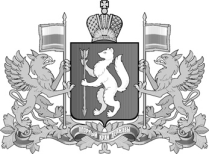 РЕГИОНАЛЬНАЯ ЭНЕРГЕТИЧЕСКАЯ КОМИССИЯСВЕРДЛОВСКОЙ ОБЛАСТИ№ п/пУсловия примененияНорматив потребления, кВт·ч на 1 человека в месяцНорматив потребления, кВт·ч на 1 человека в месяцНорматив потребления, кВт·ч на 1 человека в месяцНорматив потребления, кВт·ч на 1 человека в месяцНорматив потребления, кВт·ч на 1 человека в месяц№ п/пУсловия примененияКоличество человек, проживающих в жилом помещенииКоличество человек, проживающих в жилом помещенииКоличество человек, проживающих в жилом помещенииКоличество человек, проживающих в жилом помещенииКоличество человек, проживающих в жилом помещении№ п/пУсловия применения1 чел.2 чел.3 чел.4 чел.5 чел.и более1222345671.Электроснабжение в жилых помещениях в многоквартирных домах, оборудованных газовыми плитами, в зависимости от количества комнат и проживающих в жилом помещенииЭлектроснабжение в жилых помещениях в многоквартирных домах, оборудованных газовыми плитами, в зависимости от количества комнат и проживающих в жилом помещенииЭлектроснабжение в жилых помещениях в многоквартирных домах, оборудованных газовыми плитами, в зависимости от количества комнат и проживающих в жилом помещении1.1.1 комната 1 комната 1 комната 112705444381.2.2 комнаты145906956491.3.3 комнаты1641027964561.4.4 комнаты и более 4 комнаты и более 4 комнаты и более 1771108569602.Электроснабжение в жилых помещениях в многоквартирных домах, оборудованных электрическими плитами, в зависимости от количества комнат и проживающих в жилом помещении Электроснабжение в жилых помещениях в многоквартирных домах, оборудованных электрическими плитами, в зависимости от количества комнат и проживающих в жилом помещении Электроснабжение в жилых помещениях в многоквартирных домах, оборудованных электрическими плитами, в зависимости от количества комнат и проживающих в жилом помещении 2.1.1 комната 1 комната 1 комната 1761098469602.2.2 комнаты20812910081712.3.3 комнаты22714110989772.4.4 комнаты и более 4 комнаты и более 4 комнаты и более 24114911694823.Электроснабжение в жилых помещениях в многоквартирных домах, оборудованных электрическими плитами и электрическими водонагревателями, в зависимости от количества комнат и проживающих в жилом помещенииЭлектроснабжение в жилых помещениях в многоквартирных домах, оборудованных электрическими плитами и электрическими водонагревателями, в зависимости от количества комнат и проживающих в жилом помещенииЭлектроснабжение в жилых помещениях в многоквартирных домах, оборудованных электрическими плитами и электрическими водонагревателями, в зависимости от количества комнат и проживающих в жилом помещении3.1.1 комната3141941501221073.2.2 комнаты3702291781441263.3.3 комнаты4042511941581383.4.4 комнаты и более 4 комнаты и более 4 комнаты и более 4292662061681464.Электроснабжение в жилых помещениях в многоквартирных домах, не оборудованных электрическими и газовыми плитами, в зависимости от количества комнат и проживающих в жилом помещенииЭлектроснабжение в жилых помещениях в многоквартирных домах, не оборудованных электрическими и газовыми плитами, в зависимости от количества комнат и проживающих в жилом помещенииЭлектроснабжение в жилых помещениях в многоквартирных домах, не оборудованных электрическими и газовыми плитами, в зависимости от количества комнат и проживающих в жилом помещении4.1.1 комната1 комната158987662544.2.2 комнаты2 комнаты1871169073644.3.3 комнаты3 комнаты2041279880694.4.4 комнаты и более 4 комнаты и более 4 комнаты и более 21713510485745.Электроснабжение в жилых помещениях в многоквартирных домах, оборудованных электрическими водонагревателями и не оборудованных электрическими и газовыми плитами, в зависимости от количества комнат и проживающих в жилом помещенииЭлектроснабжение в жилых помещениях в многоквартирных домах, оборудованных электрическими водонагревателями и не оборудованных электрическими и газовыми плитами, в зависимости от количества комнат и проживающих в жилом помещенииЭлектроснабжение в жилых помещениях в многоквартирных домах, оборудованных электрическими водонагревателями и не оборудованных электрическими и газовыми плитами, в зависимости от количества комнат и проживающих в жилом помещении5.1.1 комната1 комната2961831421151015.2.2 комнаты2 комнаты3492161681361195.3.3 комнаты3 комнаты3822371831491305.4.4 комнаты и более 4 комнаты и более 4 комнаты и более 4052511951581386.Электроснабжение в жилых домах, оборудованных газовыми плитами, в зависимости от количества комнат и проживающих в жилом доме  Электроснабжение в жилых домах, оборудованных газовыми плитами, в зависимости от количества комнат и проживающих в жилом доме  Электроснабжение в жилых домах, оборудованных газовыми плитами, в зависимости от количества комнат и проживающих в жилом доме  6.1.1 комната1 комната23814711493816.2.2 комнаты2 комнаты3071901471201046.3.3 комнаты3 комнаты3472151671351186.4.4 комнаты и более4 комнаты и более4 комнаты и более3752331801461287.Электроснабжение в жилых домах, оборудованных электрическими плитами, в зависимости от количества комнат и проживающих в жилом доме Электроснабжение в жилых домах, оборудованных электрическими плитами, в зависимости от количества комнат и проживающих в жилом доме Электроснабжение в жилых домах, оборудованных электрическими плитами, в зависимости от количества комнат и проживающих в жилом доме 7.1.1 комната1 комната3001861441171027.2.2 комнаты2 комнаты3542201701381207.3.3 комнаты3 комнаты3872401861511327.4.4 комнаты и более 4 комнаты и более 4 комнаты и более 4112551971601408.Электроснабжение в жилых домах, оборудованных электрическими плитами и электрическими водонагревателями, в зависимости от количества комнат и проживающих в жилом домеЭлектроснабжение в жилых домах, оборудованных электрическими плитами и электрическими водонагревателями, в зависимости от количества комнат и проживающих в жилом домеЭлектроснабжение в жилых домах, оборудованных электрическими плитами и электрическими водонагревателями, в зависимости от количества комнат и проживающих в жилом доме8.1.1 комната1 комната4382712101711498.2.2 комнаты2 комнаты5173202482011768.3.3 комнаты3 комнаты5653502712201928.4.4 комнаты и более 4 комнаты и более 4 комнаты и более 6003722882342049.Электроснабжение в жилых домах, не оборудованных газовыми и электрическими плитами, в зависимости от количества комнат и проживающих в жилом доме Электроснабжение в жилых домах, не оборудованных газовыми и электрическими плитами, в зависимости от количества комнат и проживающих в жилом доме Электроснабжение в жилых домах, не оборудованных газовыми и электрическими плитами, в зависимости от количества комнат и проживающих в жилом доме 9.1.1 комната1 комната2071289981709.2.2 комнаты2 комнаты24415111795839.3.3 комнаты3 комнаты267165128104919.4.4 комнаты и более 4 комнаты и более 4 комнаты и более 2831761361109610.Электроснабжение в жилых домах, не оборудованных газовыми и электрическими плитами, и оборудованных электрическими водонагревателями в зависимости от количества комнат и проживающих в жилом доме Электроснабжение в жилых домах, не оборудованных газовыми и электрическими плитами, и оборудованных электрическими водонагревателями в зависимости от количества комнат и проживающих в жилом доме Электроснабжение в жилых домах, не оборудованных газовыми и электрическими плитами, и оборудованных электрическими водонагревателями в зависимости от количества комнат и проживающих в жилом доме 10.1.1 комната1 комната34421316513411710.2.2 комнаты2 комнаты40625219515813810.3.3 комнаты3 комнаты44427521317315110.4.4 комнаты и более 4 комнаты и более 4 комнаты и более 47229222618416011.Электроснабжение в жилых помещениях в коммунальных квартирах в многоквартирных домах, оборудованных газовыми плитами, в зависимости от количества комнат и проживающих в жилом помещении Электроснабжение в жилых помещениях в коммунальных квартирах в многоквартирных домах, оборудованных газовыми плитами, в зависимости от количества комнат и проживающих в жилом помещении Электроснабжение в жилых помещениях в коммунальных квартирах в многоквартирных домах, оборудованных газовыми плитами, в зависимости от количества комнат и проживающих в жилом помещении 11.1.1 комната1 комната794938312711.2.2 комнаты2 комнаты935845363211.3.3 комнаты3 комнаты1026349403511.4.4 комнаты и более 4 комнаты и более 4 комнаты и более 1096752423712.Электроснабжение в жилых помещениях в коммунальных квартирах в многоквартирных домах, оборудованных электрическими плитами, в зависимости от количества комнат и проживающих в жилом помещенииЭлектроснабжение в жилых помещениях в коммунальных квартирах в многоквартирных домах, оборудованных электрическими плитами, в зависимости от количества комнат и проживающих в жилом помещенииЭлектроснабжение в жилых помещениях в коммунальных квартирах в многоквартирных домах, оборудованных электрическими плитами, в зависимости от количества комнат и проживающих в жилом помещении12.1.1 комната1 комната1348364524612.2.2 комнаты2 комнаты1589876625412.3.3 комнаты3 комнаты17310783685912.4.4 комнаты и более 4 комнаты и более 4 комнаты и более 18411488726313.Электроснабжение в жилых помещениях в коммунальных квартирах в многоквартирных домах, не оборудованных газовыми и электрическими плитами, в зависимости от количества комнат и проживающих в жилом помещении Электроснабжение в жилых помещениях в коммунальных квартирах в многоквартирных домах, не оборудованных газовыми и электрическими плитами, в зависимости от количества комнат и проживающих в жилом помещении Электроснабжение в жилых помещениях в коммунальных квартирах в многоквартирных домах, не оборудованных газовыми и электрическими плитами, в зависимости от количества комнат и проживающих в жилом помещении 13.1.1 комната1 комната1076651423613.2.2 комнаты2 комнаты1267860494313.3.3 комнаты3 комнаты1388566544713.4.4 комнаты и более 4 комнаты и более 4 комнаты и более 14691705750№ п/пУсловия примененияНорматив потребления, кВт·ч на 1 человека в месяцНорматив потребления, кВт·ч на 1 человека в месяцНорматив потребления, кВт·ч на 1 человека в месяцНорматив потребления, кВт·ч на 1 человека в месяцНорматив потребления, кВт·ч на 1 человека в месяц№ п/пУсловия примененияКоличество человек, проживающих в жилом помещенииКоличество человек, проживающих в жилом помещенииКоличество человек, проживающих в жилом помещенииКоличество человек, проживающих в жилом помещенииКоличество человек, проживающих в жилом помещении№ п/пУсловия применения1 чел.2 чел.3 чел.4 чел.5 чел.и более1222345671.Электроснабжение в жилых помещениях в многоквартирных домах, оборудованных газовыми плитами, в зависимости от количества комнат и проживающих в жилом помещенииЭлектроснабжение в жилых помещениях в многоквартирных домах, оборудованных газовыми плитами, в зависимости от количества комнат и проживающих в жилом помещенииЭлектроснабжение в жилых помещениях в многоквартирных домах, оборудованных газовыми плитами, в зависимости от количества комнат и проживающих в жилом помещении1.1.1 комната 1 комната 1 комната 122765948421.2.2 комнаты158987662541.3.3 комнаты1791118670611.4.4 комнаты и более 4 комнаты и более 4 комнаты и более 1931209375662.Электроснабжение в жилых помещениях в многоквартирных домах, оборудованных электрическими плитами, в зависимости от количества комнат и проживающих в жилом помещении Электроснабжение в жилых помещениях в многоквартирных домах, оборудованных электрическими плитами, в зависимости от количества комнат и проживающих в жилом помещении Электроснабжение в жилых помещениях в многоквартирных домах, оборудованных электрическими плитами, в зависимости от количества комнат и проживающих в жилом помещении 2.1.1 комната 1 комната 1 комната 1921199275652.2.2 комнаты22714010988772.3.3 комнаты24815411997842.4.4 комнаты и более 4 комнаты и более 4 комнаты и более 263163126103893.Электроснабжение в жилых помещениях в многоквартирных домах, оборудованных электрическими плитами и электрическими водонагревателями, в зависимости от количества комнат и проживающих в жилом помещенииЭлектроснабжение в жилых помещениях в многоквартирных домах, оборудованных электрическими плитами и электрическими водонагревателями, в зависимости от количества комнат и проживающих в жилом помещенииЭлектроснабжение в жилых помещениях в многоквартирных домах, оборудованных электрическими плитами и электрическими водонагревателями, в зависимости от количества комнат и проживающих в жилом помещении3.1.1 комната3422121641331163.2.2 комнаты4042501941571373.3.3 комнаты4412742121721503.4.4 комнаты и более 4 комнаты и более 4 комнаты и более 4692902251831594.Электроснабжение в жилых помещениях в многоквартирных домах, не оборудованных электрическими и газовыми плитами, в зависимости от количества комнат и проживающих в жилом помещенииЭлектроснабжение в жилых помещениях в многоквартирных домах, не оборудованных электрическими и газовыми плитами, в зависимости от количества комнат и проживающих в жилом помещенииЭлектроснабжение в жилых помещениях в многоквартирных домах, не оборудованных электрическими и газовыми плитами, в зависимости от количества комнат и проживающих в жилом помещении4.1.1 комната1 комната1731078367594.2.2 комнаты2 комнаты2041269880694.3.3 комнаты3 комнаты22313810787764.4.4 комнаты и более 4 комнаты и более 4 комнаты и более 23714711492805.Электроснабжение в жилых помещениях в многоквартирных домах, оборудованных электрическими водонагревателями и не оборудованных электрическими и газовыми плитами, в зависимости от количества комнат и проживающих в жилом помещенииЭлектроснабжение в жилых помещениях в многоквартирных домах, оборудованных электрическими водонагревателями и не оборудованных электрическими и газовыми плитами, в зависимости от количества комнат и проживающих в жилом помещенииЭлектроснабжение в жилых помещениях в многоквартирных домах, оборудованных электрическими водонагревателями и не оборудованных электрическими и газовыми плитами, в зависимости от количества комнат и проживающих в жилом помещении5.1.1 комната1 комната3232001551261105.2.2 комнаты2 комнаты3812361831491305.3.3 комнаты3 комнаты4162582001621425.4.4 комнаты и более 4 комнаты и более 4 комнаты и более 4422742121721506.Электроснабжение в жилых домах, оборудованных газовыми плитами, в зависимости от количества комнат и проживающих в жилом доме  Электроснабжение в жилых домах, оборудованных газовыми плитами, в зависимости от количества комнат и проживающих в жилом доме  Электроснабжение в жилых домах, оборудованных газовыми плитами, в зависимости от количества комнат и проживающих в жилом доме  6.1.1 комната1 комната259161124101886.2.2 комнаты2 комнаты3342071601301146.3.3 комнаты3 комнаты3782351821481296.4.4 комнаты и более4 комнаты и более4 комнаты и более4102541971601397.Электроснабжение в жилых домах, оборудованных электрическими плитами, в зависимости от количества комнат и проживающих в жилом доме Электроснабжение в жилых домах, оборудованных электрическими плитами, в зависимости от количества комнат и проживающих в жилом доме Электроснабжение в жилых домах, оборудованных электрическими плитами, в зависимости от количества комнат и проживающих в жилом доме 7.1.1 комната1 комната3282031571281117.2.2 комнаты2 комнаты3872401861511317.3.3 комнаты3 комнаты4232622031651447.4.4 комнаты и более 4 комнаты и более 4 комнаты и более 4492782151751538.Электроснабжение в жилых домах, оборудованных электрическими плитами и электрическими водонагревателями, в зависимости от количества комнат и проживающих в жилом домеЭлектроснабжение в жилых домах, оборудованных электрическими плитами и электрическими водонагревателями, в зависимости от количества комнат и проживающих в жилом домеЭлектроснабжение в жилых домах, оборудованных электрическими плитами и электрическими водонагревателями, в зависимости от количества комнат и проживающих в жилом доме8.1.1 комната1 комната4782962291861628.2.2 комнаты2 комнаты5643492712201928.3.3 комнаты3 комнаты6163822962402098.4.4 комнаты и более 4 комнаты и более 4 комнаты и более 6544063142552229.Электроснабжение в жилых домах, не оборудованных газовыми и электрическими плитами, в зависимости от количества комнат и проживающих в жилом доме Электроснабжение в жилых домах, не оборудованных газовыми и электрическими плитами, в зависимости от количества комнат и проживающих в жилом доме Электроснабжение в жилых домах, не оборудованных газовыми и электрическими плитами, в зависимости от количества комнат и проживающих в жилом доме 9.1.1 комната1 комната22614010888779.2.2 комнаты2 комнаты266165128104919.3.3 комнаты3 комнаты291180140113999.4.4 комнаты и более 4 комнаты и более 4 комнаты и более 30919214812110510.Электроснабжение в жилых домах, не оборудованных газовыми и электрическими плитами, и оборудованных электрическими водонагревателями в зависимости от количества комнат и проживающих в жилом доме Электроснабжение в жилых домах, не оборудованных газовыми и электрическими плитами, и оборудованных электрическими водонагревателями в зависимости от количества комнат и проживающих в жилом доме Электроснабжение в жилых домах, не оборудованных газовыми и электрическими плитами, и оборудованных электрическими водонагревателями в зависимости от количества комнат и проживающих в жилом доме 10.1.1 комната1 комната37623318014612810.2.2 комнаты2 комнаты44327521317315110.3.3 комнаты3 комнаты48530023318916510.4.4 комнаты и более 4 комнаты и более 4 комнаты и более 51531924720117511.Электроснабжение в жилых помещениях в коммунальных квартирах в многоквартирных домах, оборудованных газовыми плитами, в зависимости от количества комнат и проживающих в жилом помещении Электроснабжение в жилых помещениях в коммунальных квартирах в многоквартирных домах, оборудованных газовыми плитами, в зависимости от количества комнат и проживающих в жилом помещении Электроснабжение в жилых помещениях в коммунальных квартирах в многоквартирных домах, оборудованных газовыми плитами, в зависимости от количества комнат и проживающих в жилом помещении 11.1.1 комната1 комната865441342911.2.2 комнаты2 комнаты1026349403511.3.3 комнаты3 комнаты1116953433811.4.4 комнаты и более 4 комнаты и более 4 комнаты и более 1187357464012.Электроснабжение в жилых помещениях в коммунальных квартирах в многоквартирных домах, оборудованных электрическими плитами, в зависимости от количества комнат и проживающих в жилом помещенииЭлектроснабжение в жилых помещениях в коммунальных квартирах в многоквартирных домах, оборудованных электрическими плитами, в зависимости от количества комнат и проживающих в жилом помещенииЭлектроснабжение в жилых помещениях в коммунальных квартирах в многоквартирных домах, оборудованных электрическими плитами, в зависимости от количества комнат и проживающих в жилом помещении12.1.1 комната1 комната1469170575012.2.2 комнаты2 комнаты17310783675912.3.3 комнаты3 комнаты18911791746412.4.4 комнаты и более 4 комнаты и более 4 комнаты и более 20112496786813.Электроснабжение в жилых помещениях в коммунальных квартирах в многоквартирных домах, не оборудованных газовыми и электрическими плитами, в зависимости от количества комнат и проживающих в жилом помещении Электроснабжение в жилых помещениях в коммунальных квартирах в многоквартирных домах, не оборудованных газовыми и электрическими плитами, в зависимости от количества комнат и проживающих в жилом помещении Электроснабжение в жилых помещениях в коммунальных квартирах в многоквартирных домах, не оборудованных газовыми и электрическими плитами, в зависимости от количества комнат и проживающих в жилом помещении 13.1.1 комната1 комната1167256454013.2.2 комнаты2 комнаты1378566544713.3.3 комнаты3 комнаты1509372595113.4.4 комнаты и более 4 комнаты и более 4 комнаты и более 15999776254№ п/пУсловия примененияНорматив потребления, кВт·ч на 1 человека в месяцНорматив потребления, кВт·ч на 1 человека в месяцНорматив потребления, кВт·ч на 1 человека в месяцНорматив потребления, кВт·ч на 1 человека в месяцНорматив потребления, кВт·ч на 1 человека в месяц№ п/пУсловия примененияКоличество человек, проживающих в жилом помещенииКоличество человек, проживающих в жилом помещенииКоличество человек, проживающих в жилом помещенииКоличество человек, проживающих в жилом помещенииКоличество человек, проживающих в жилом помещении№ п/пУсловия применения1 чел.2 чел.3 чел.4 чел.5 чел.и более1222345671.Электроснабжение в жилых помещениях в многоквартирных домах, оборудованных газовыми плитами, в зависимости от количества комнат и проживающих в жилом помещенииЭлектроснабжение в жилых помещениях в многоквартирных домах, оборудованных газовыми плитами, в зависимости от количества комнат и проживающих в жилом помещенииЭлектроснабжение в жилых помещениях в многоквартирных домах, оборудованных газовыми плитами, в зависимости от количества комнат и проживающих в жилом помещении1.1.1 комната 1 комната 1 комната 143896956491.2.2 комнаты1841148872631.3.3 комнаты20812910081711.4.4 комнаты и более 4 комнаты и более 4 комнаты и более 22614010888772.Электроснабжение в жилых помещениях в многоквартирных домах, оборудованных электрическими плитами, в зависимости от количества комнат и проживающих в жилом помещении Электроснабжение в жилых помещениях в многоквартирных домах, оборудованных электрическими плитами, в зависимости от количества комнат и проживающих в жилом помещении Электроснабжение в жилых помещениях в многоквартирных домах, оборудованных электрическими плитами, в зависимости от количества комнат и проживающих в жилом помещении 2.1.1 комната 1 комната 1 комната 22413910887762.2.2 комнаты264164127103902.3.3 комнаты289179139113982.4.4 комнаты и более 4 комнаты и более 4 комнаты и более 3071901471201043.Электроснабжение в жилых помещениях в многоквартирных домах, оборудованных электрическими плитами и электрическими водонагревателями, в зависимости от количества комнат и проживающих в жилом помещенииЭлектроснабжение в жилых помещениях в многоквартирных домах, оборудованных электрическими плитами и электрическими водонагревателями, в зависимости от количества комнат и проживающих в жилом помещенииЭлектроснабжение в жилых помещениях в многоквартирных домах, оборудованных электрическими плитами и электрическими водонагревателями, в зависимости от количества комнат и проживающих в жилом помещении3.1.1 комната3992471921561363.2.2 комнаты4712922261841603.3.3 комнаты5153192472011753.4.4 комнаты и более 4 комнаты и более 4 комнаты и более 5473392622131864.Электроснабжение в жилых помещениях в многоквартирных домах, не оборудованных электрическими и газовыми плитами, в зависимости от количества комнат и проживающих в жилом помещенииЭлектроснабжение в жилых помещениях в многоквартирных домах, не оборудованных электрическими и газовыми плитами, в зависимости от количества комнат и проживающих в жилом помещенииЭлектроснабжение в жилых помещениях в многоквартирных домах, не оборудованных электрическими и газовыми плитами, в зависимости от количества комнат и проживающих в жилом помещении4.1.1 комната1 комната2021259779694.2.2 комнаты2 комнаты23814711493814.3.3 комнаты3 комнаты260161125101884.4.4 комнаты и более 4 комнаты и более 4 комнаты и более 276171133108945.Электроснабжение в жилых помещениях в многоквартирных домах, оборудованных электрическими водонагревателями и не оборудованных электрическими и газовыми плитами, в зависимости от количества комнат и проживающих в жилом помещенииЭлектроснабжение в жилых помещениях в многоквартирных домах, оборудованных электрическими водонагревателями и не оборудованных электрическими и газовыми плитами, в зависимости от количества комнат и проживающих в жилом помещенииЭлектроснабжение в жилых помещениях в многоквартирных домах, оборудованных электрическими водонагревателями и не оборудованных электрическими и газовыми плитами, в зависимости от количества комнат и проживающих в жилом помещении5.1.1 комната1 комната3772331811471285.2.2 комнаты2 комнаты4442762131731515.3.3 комнаты3 комнаты4863012331891655.4.4 комнаты и более 4 комнаты и более 4 комнаты и более 5163202482011756.Электроснабжение в жилых домах, оборудованных газовыми плитами, в зависимости от количества комнат и проживающих в жилом доме  Электроснабжение в жилых домах, оборудованных газовыми плитами, в зависимости от количества комнат и проживающих в жилом доме  Электроснабжение в жилых домах, оборудованных газовыми плитами, в зависимости от количества комнат и проживающих в жилом доме  6.1.1 комната1 комната3021871451181036.2.2 комнаты2 комнаты3902421871521336.3.3 комнаты3 комнаты4422742121721506.4.4 комнаты и более4 комнаты и более4 комнаты и более4782962291861627.Электроснабжение в жилых домах, оборудованных электрическими плитами, в зависимости от количества комнат и проживающих в жилом доме Электроснабжение в жилых домах, оборудованных электрическими плитами, в зависимости от количества комнат и проживающих в жилом доме Электроснабжение в жилых домах, оборудованных электрическими плитами, в зависимости от количества комнат и проживающих в жилом доме 7.1.1 комната1 комната3822371831491307.2.2 комнаты2 комнаты4512802161761537.3.3 комнаты3 комнаты4933062371921687.4.4 комнаты и более 4 комнаты и более 4 комнаты и более 5243252512041788.Электроснабжение в жилых домах, оборудованных электрическими плитами и электрическими водонагревателями, в зависимости от количества комнат и проживающих в жилом домеЭлектроснабжение в жилых домах, оборудованных электрическими плитами и электрическими водонагревателями, в зависимости от количества комнат и проживающих в жилом домеЭлектроснабжение в жилых домах, оборудованных электрическими плитами и электрическими водонагревателями, в зависимости от количества комнат и проживающих в жилом доме8.1.1 комната1 комната5573452672171898.2.2 комнаты2 комнаты6574083162562248.3.3 комнаты3 комнаты7194463452802448.4.4 комнаты и более 4 комнаты и более 4 комнаты и более 7634733662982609.Электроснабжение в жилых домах, не оборудованных газовыми и электрическими плитами, в зависимости от количества комнат и проживающих в жилом доме Электроснабжение в жилых домах, не оборудованных газовыми и электрическими плитами, в зависимости от количества комнат и проживающих в жилом доме Электроснабжение в жилых домах, не оборудованных газовыми и электрическими плитами, в зависимости от количества комнат и проживающих в жилом доме 9.1.1 комната1 комната263163126103899.2.2 комнаты2 комнаты3111931491211069.3.3 комнаты3 комнаты3402111631321159.4.4 комнаты и более 4 комнаты и более 4 комнаты и более 36122417314112310.Электроснабжение в жилых домах, не оборудованных газовыми и электрическими плитами, и оборудованных электрическими водонагревателями в зависимости от количества комнат и проживающих в жилом доме Электроснабжение в жилых домах, не оборудованных газовыми и электрическими плитами, и оборудованных электрическими водонагревателями в зависимости от количества комнат и проживающих в жилом доме Электроснабжение в жилых домах, не оборудованных газовыми и электрическими плитами, и оборудованных электрическими водонагревателями в зависимости от количества комнат и проживающих в жилом доме 10.1.1 комната1 комната43827221017114910.2.2 комнаты2 комнаты51732124820217610.3.3 комнаты3 комнаты56535027122019210.4.4 комнаты и более 4 комнаты и более 4 комнаты и более 60037228823420411.Электроснабжение в жилых помещениях в коммунальных квартирах в многоквартирных домах, оборудованных газовыми плитами, в зависимости от количества комнат и проживающих в жилом помещении Электроснабжение в жилых помещениях в коммунальных квартирах в многоквартирных домах, оборудованных газовыми плитами, в зависимости от количества комнат и проживающих в жилом помещении Электроснабжение в жилых помещениях в коммунальных квартирах в многоквартирных домах, оборудованных газовыми плитами, в зависимости от количества комнат и проживающих в жилом помещении 11.1.1 комната1 комната1016248393411.2.2 комнаты2 комнаты1197457464011.3.3 комнаты3 комнаты1308162514411.4.4 комнаты и более 4 комнаты и более 4 комнаты и более 1388666544712.Электроснабжение в жилых помещениях в коммунальных квартирах в многоквартирных домах, оборудованных электрическими плитами, в зависимости от количества комнат и проживающих в жилом помещенииЭлектроснабжение в жилых помещениях в коммунальных квартирах в многоквартирных домах, оборудованных электрическими плитами, в зависимости от количества комнат и проживающих в жилом помещенииЭлектроснабжение в жилых помещениях в коммунальных квартирах в многоквартирных домах, оборудованных электрическими плитами, в зависимости от количества комнат и проживающих в жилом помещении12.1.1 комната1 комната17110682675812.2.2 комнаты2 комнаты20212597796912.3.3 комнаты3 комнаты220137106867512.4.4 комнаты и более 4 комнаты и более 4 комнаты и более 234145112918013.Электроснабжение в жилых помещениях в коммунальных квартирах в многоквартирных домах, не оборудованных газовыми и электрическими плитами, в зависимости от количества комнат и проживающих в жилом помещении Электроснабжение в жилых помещениях в коммунальных квартирах в многоквартирных домах, не оборудованных газовыми и электрическими плитами, в зависимости от количества комнат и проживающих в жилом помещении Электроснабжение в жилых помещениях в коммунальных квартирах в многоквартирных домах, не оборудованных газовыми и электрическими плитами, в зависимости от количества комнат и проживающих в жилом помещении 13.1.1 комната1 комната1368465534613.2.2 комнаты2 комнаты1609977625413.3.3 комнаты3 комнаты17510984686013.4.4 комнаты и более 4 комнаты и более 4 комнаты и более 186115897363№ п/пУсловия примененияНорматив потребления, кВт·ч на 1 человека в месяцНорматив потребления, кВт·ч на 1 человека в месяцНорматив потребления, кВт·ч на 1 человека в месяцНорматив потребления, кВт·ч на 1 человека в месяцНорматив потребления, кВт·ч на 1 человека в месяц№ п/пУсловия примененияКоличество человек, проживающих в жилом помещенииКоличество человек, проживающих в жилом помещенииКоличество человек, проживающих в жилом помещенииКоличество человек, проживающих в жилом помещенииКоличество человек, проживающих в жилом помещении№ п/пУсловия применения1 чел.2 чел.3 чел.4 чел.5 чел.и более1222345671.Электроснабжение в жилых помещениях в многоквартирных домах, оборудованных газовыми плитами, в зависимости от количества комнат и проживающих в жилом помещенииЭлектроснабжение в жилых помещениях в многоквартирных домах, оборудованных газовыми плитами, в зависимости от количества комнат и проживающих в жилом помещенииЭлектроснабжение в жилых помещениях в многоквартирных домах, оборудованных газовыми плитами, в зависимости от количества комнат и проживающих в жилом помещении1.1.1 комната 1 комната 1 комната 153957360521.2.2 комнаты1971229577671.3.3 комнаты22313810787761.4.4 комнаты и более 4 комнаты и более 4 комнаты и более 24215011694822.Электроснабжение в жилых помещениях в многоквартирных домах, оборудованных электрическими плитами, в зависимости от количества комнат и проживающих в жилом помещении Электроснабжение в жилых помещениях в многоквартирных домах, оборудованных электрическими плитами, в зависимости от количества комнат и проживающих в жилом помещении Электроснабжение в жилых помещениях в многоквартирных домах, оборудованных электрическими плитами, в зависимости от количества комнат и проживающих в жилом помещении 2.1.1 комната 1 комната 1 комната 24014911594822.2.2 комнаты283176136110962.3.3 комнаты3101921491211052.4.4 комнаты и более 4 комнаты и более 4 комнаты и более 3292041581281123.Электроснабжение в жилых помещениях в многоквартирных домах, оборудованных электрическими плитами и электрическими водонагревателями, в зависимости от количества комнат и проживающих в жилом помещенииЭлектроснабжение в жилых помещениях в многоквартирных домах, оборудованных электрическими плитами и электрическими водонагревателями, в зависимости от количества комнат и проживающих в жилом помещенииЭлектроснабжение в жилых помещениях в многоквартирных домах, оборудованных электрическими плитами и электрическими водонагревателями, в зависимости от количества комнат и проживающих в жилом помещении3.1.1 комната4282652051671453.2.2 комнаты5043132421971723.3.3 комнаты5513422652151883.4.4 комнаты и более 4 комнаты и более 4 комнаты и более 5863632812281994.Электроснабжение в жилых помещениях в многоквартирных домах, не оборудованных электрическими и газовыми плитами, в зависимости от количества комнат и проживающих в жилом помещенииЭлектроснабжение в жилых помещениях в многоквартирных домах, не оборудованных электрическими и газовыми плитами, в зависимости от количества комнат и проживающих в жилом помещенииЭлектроснабжение в жилых помещениях в многоквартирных домах, не оборудованных электрическими и газовыми плитами, в зависимости от количества комнат и проживающих в жилом помещении4.1.1 комната1 комната21613410484734.2.2 комнаты2 комнаты25515812299874.3.3 комнаты3 комнаты279173134109954.4.4 комнаты и более 4 комнаты и более 4 комнаты и более 2961831421151015.Электроснабжение в жилых помещениях в многоквартирных домах, оборудованных электрическими водонагревателями и не оборудованных электрическими и газовыми плитами, в зависимости от количества комнат и проживающих в жилом помещенииЭлектроснабжение в жилых помещениях в многоквартирных домах, оборудованных электрическими водонагревателями и не оборудованных электрическими и газовыми плитами, в зависимости от количества комнат и проживающих в жилом помещенииЭлектроснабжение в жилых помещениях в многоквартирных домах, оборудованных электрическими водонагревателями и не оборудованных электрическими и газовыми плитами, в зависимости от количества комнат и проживающих в жилом помещении5.1.1 комната1 комната4042501941571375.2.2 комнаты2 комнаты4762952291861625.3.3 комнаты3 комнаты5213232502031775.4.4 комнаты и более 4 комнаты и более 4 комнаты и более 5533432652161886.Электроснабжение в жилых домах, оборудованных газовыми плитами, в зависимости от количества комнат и проживающих в жилом доме  Электроснабжение в жилых домах, оборудованных газовыми плитами, в зависимости от количества комнат и проживающих в жилом доме  Электроснабжение в жилых домах, оборудованных газовыми плитами, в зависимости от количества комнат и проживающих в жилом доме  6.1.1 комната1 комната3242011561261106.2.2 комнаты2 комнаты4182592011631426.3.3 комнаты3 комнаты4732932271841616.4.4 комнаты и более4 комнаты и более4 комнаты и более5123172462001747.Электроснабжение в жилых домах, оборудованных электрическими плитами, в зависимости от количества комнат и проживающих в жилом доме Электроснабжение в жилых домах, оборудованных электрическими плитами, в зависимости от количества комнат и проживающих в жилом доме Электроснабжение в жилых домах, оборудованных электрическими плитами, в зависимости от количества комнат и проживающих в жилом доме 7.1.1 комната1 комната4102541971601397.2.2 комнаты2 комнаты4833002321881647.3.3 комнаты3 комнаты5283282542061807.4.4 комнаты и более 4 комнаты и более 4 комнаты и более 5613482692191918.Электроснабжение в жилых домах, оборудованных электрическими плитами и электрическими водонагревателями, в зависимости от количества комнат и проживающих в жилом домеЭлектроснабжение в жилых домах, оборудованных электрическими плитами и электрическими водонагревателями, в зависимости от количества комнат и проживающих в жилом домеЭлектроснабжение в жилых домах, оборудованных электрическими плитами и электрическими водонагревателями, в зависимости от количества комнат и проживающих в жилом доме8.1.1 комната1 комната5973702872332038.2.2 комнаты2 комнаты7044373382752408.3.3 комнаты3 комнаты7704773703002628.4.4 комнаты и более 4 комнаты и более 4 комнаты и более 8185073933192789.Электроснабжение в жилых домах, не оборудованных газовыми и электрическими плитами, в зависимости от количества комнат и проживающих в жилом доме Электроснабжение в жилых домах, не оборудованных газовыми и электрическими плитами, в зависимости от количества комнат и проживающих в жилом доме Электроснабжение в жилых домах, не оборудованных газовыми и электрическими плитами, в зависимости от количества комнат и проживающих в жилом доме 9.1.1 комната1 комната282175135110969.2.2 комнаты2 комнаты3332061601301139.3.3 комнаты3 комнаты3642261751421249.4.4 комнаты и более 4 комнаты и более 4 комнаты и более 38624018515113110.Электроснабжение в жилых домах, не оборудованных газовыми и электрическими плитами, и оборудованных электрическими водонагревателями в зависимости от количества комнат и проживающих в жилом доме Электроснабжение в жилых домах, не оборудованных газовыми и электрическими плитами, и оборудованных электрическими водонагревателями в зависимости от количества комнат и проживающих в жилом доме Электроснабжение в жилых домах, не оборудованных газовыми и электрическими плитами, и оборудованных электрическими водонагревателями в зависимости от количества комнат и проживающих в жилом доме 10.1.1 комната1 комната47029122518316010.2.2 комнаты2 комнаты55434326621618810.3.3 комнаты3 комнаты60637629123620610.4.4 комнаты и более 4 комнаты и более 4 комнаты и более 64339930925121911.Электроснабжение в жилых помещениях в коммунальных квартирах в многоквартирных домах, оборудованных газовыми плитами, в зависимости от количества комнат и проживающих в жилом помещении Электроснабжение в жилых помещениях в коммунальных квартирах в многоквартирных домах, оборудованных газовыми плитами, в зависимости от количества комнат и проживающих в жилом помещении Электроснабжение в жилых помещениях в коммунальных квартирах в многоквартирных домах, оборудованных газовыми плитами, в зависимости от количества комнат и проживающих в жилом помещении 11.1.1 комната1 комната1086752423711.2.2 комнаты2 комнаты1277961504311.3.3 комнаты3 комнаты1398667544711.4.4 комнаты и более 4 комнаты и более 4 комнаты и более 1489271585012.Электроснабжение в жилых помещениях в коммунальных квартирах в многоквартирных домах, оборудованных электрическими плитами, в зависимости от количества комнат и проживающих в жилом помещенииЭлектроснабжение в жилых помещениях в коммунальных квартирах в многоквартирных домах, оборудованных электрическими плитами, в зависимости от количества комнат и проживающих в жилом помещенииЭлектроснабжение в жилых помещениях в коммунальных квартирах в многоквартирных домах, оборудованных электрическими плитами, в зависимости от количества комнат и проживающих в жилом помещении12.1.1 комната1 комната18311388716212.2.2 комнаты2 комнаты216134104847312.3.3 комнаты3 комнаты236146113928012.4.4 комнаты и более 4 комнаты и более 4 комнаты и более 251155120988513.Электроснабжение в жилых помещениях в коммунальных квартирах в многоквартирных домах, не оборудованных газовыми и электрическими плитами, в зависимости от количества комнат и проживающих в жилом помещении Электроснабжение в жилых помещениях в коммунальных квартирах в многоквартирных домах, не оборудованных газовыми и электрическими плитами, в зависимости от количества комнат и проживающих в жилом помещении Электроснабжение в жилых помещениях в коммунальных квартирах в многоквартирных домах, не оборудованных газовыми и электрическими плитами, в зависимости от количества комнат и проживающих в жилом помещении 13.1.1 комната1 комната1469070574913.2.2 комнаты2 комнаты17210682675813.3.3 комнаты3 комнаты18811690736413.4.4 комнаты и более 4 комнаты и более 4 комнаты и более 200124967868№ п/пУсловия примененияНорматив потребления, кВт·ч на 1 человека в месяцНорматив потребления, кВт·ч на 1 человека в месяцНорматив потребления, кВт·ч на 1 человека в месяцНорматив потребления, кВт·ч на 1 человека в месяцНорматив потребления, кВт·ч на 1 человека в месяц№ п/пУсловия примененияКоличество человек, проживающих в жилом помещенииКоличество человек, проживающих в жилом помещенииКоличество человек, проживающих в жилом помещенииКоличество человек, проживающих в жилом помещенииКоличество человек, проживающих в жилом помещении№ п/пУсловия применения1 чел.2 чел.3 чел.4 чел.5 чел.и более1222345671.Электроснабжение в жилых помещениях в многоквартирных домах, оборудованных газовыми плитами, в зависимости от количества комнат и проживающих в жилом помещенииЭлектроснабжение в жилых помещениях в многоквартирных домах, оборудованных газовыми плитами, в зависимости от количества комнат и проживающих в жилом помещенииЭлектроснабжение в жилых помещениях в многоквартирных домах, оборудованных газовыми плитами, в зависимости от количества комнат и проживающих в жилом помещении1.1.1 комната 1 комната 1 комната 1631017864551.2.2 комнаты21113110182721.3.3 комнаты23814811493811.4.4 комнаты и более 4 комнаты и более 4 комнаты и более 258160124101882.Электроснабжение в жилых помещениях в многоквартирных домах, оборудованных электрическими плитами, в зависимости от количества комнат и проживающих в жилом помещении Электроснабжение в жилых помещениях в многоквартирных домах, оборудованных электрическими плитами, в зависимости от количества комнат и проживающих в жилом помещении Электроснабжение в жилых помещениях в многоквартирных домах, оборудованных электрическими плитами, в зависимости от количества комнат и проживающих в жилом помещении 2.1.1 комната 1 комната 1 комната 256159123100872.2.2 комнаты3021871451181032.3.3 комнаты3302051591291122.4.4 комнаты и более 4 комнаты и более 4 комнаты и более 3512171681371193.Электроснабжение в жилых помещениях в многоквартирных домах, оборудованных электрическими плитами и электрическими водонагревателями, в зависимости от количества комнат и проживающих в жилом помещенииЭлектроснабжение в жилых помещениях в многоквартирных домах, оборудованных электрическими плитами и электрическими водонагревателями, в зависимости от количества комнат и проживающих в жилом помещенииЭлектроснабжение в жилых помещениях в многоквартирных домах, оборудованных электрическими плитами и электрическими водонагревателями, в зависимости от количества комнат и проживающих в жилом помещении3.1.1 комната4562832191781553.2.2 комнаты5383342582101833.3.3 комнаты5883652822292003.4.4 комнаты и более 4 комнаты и более 4 комнаты и более 6253873002442124.Электроснабжение в жилых помещениях в многоквартирных домах, не оборудованных электрическими и газовыми плитами, в зависимости от количества комнат и проживающих в жилом помещенииЭлектроснабжение в жилых помещениях в многоквартирных домах, не оборудованных электрическими и газовыми плитами, в зависимости от количества комнат и проживающих в жилом помещенииЭлектроснабжение в жилых помещениях в многоквартирных домах, не оборудованных электрическими и газовыми плитами, в зависимости от количества комнат и проживающих в жилом помещении4.1.1 комната1 комната23014311190784.2.2 комнаты2 комнаты272169130106924.3.3 комнаты3 комнаты2971841431161014.4.4 комнаты и более 4 комнаты и более 4 комнаты и более 3161961521231075.Электроснабжение в жилых помещениях в многоквартирных домах, оборудованных электрическими водонагревателями и не оборудованных электрическими и газовыми плитами, в зависимости от количества комнат и проживающих в жилом помещенииЭлектроснабжение в жилых помещениях в многоквартирных домах, оборудованных электрическими водонагревателями и не оборудованных электрическими и газовыми плитами, в зависимости от количества комнат и проживающих в жилом помещенииЭлектроснабжение в жилых помещениях в многоквартирных домах, оборудованных электрическими водонагревателями и не оборудованных электрическими и газовыми плитами, в зависимости от количества комнат и проживающих в жилом помещении5.1.1 комната1 комната4302672071681465.2.2 комнаты2 комнаты5083152441981735.3.3 комнаты3 комнаты5553442672171895.4.4 комнаты и более 4 комнаты и более 4 комнаты и более 5903662832302006.Электроснабжение в жилых домах, оборудованных газовыми плитами, в зависимости от количества комнат и проживающих в жилом доме  Электроснабжение в жилых домах, оборудованных газовыми плитами, в зависимости от количества комнат и проживающих в жилом доме  Электроснабжение в жилых домах, оборудованных газовыми плитами, в зависимости от количества комнат и проживающих в жилом доме  6.1.1 комната1 комната3462141661351186.2.2 комнаты2 комнаты4462762141741526.3.3 комнаты3 комнаты5053132421971726.4.4 комнаты и более4 комнаты и более4 комнаты и более5463392622131867.Электроснабжение в жилых домах, оборудованных электрическими плитами, в зависимости от количества комнат и проживающих в жилом доме Электроснабжение в жилых домах, оборудованных электрическими плитами, в зависимости от количества комнат и проживающих в жилом доме Электроснабжение в жилых домах, оборудованных электрическими плитами, в зависимости от количества комнат и проживающих в жилом доме 7.1.1 комната1 комната4372712101701497.2.2 комнаты2 комнаты5153202472011757.3.3 комнаты3 комнаты5633492702201927.4.4 комнаты и более 4 комнаты и более 4 комнаты и более 5983712872332038.Электроснабжение в жилых домах, оборудованных электрическими плитами и электрическими водонагревателями, в зависимости от количества комнат и проживающих в жилом домеЭлектроснабжение в жилых домах, оборудованных электрическими плитами и электрическими водонагревателями, в зависимости от количества комнат и проживающих в жилом домеЭлектроснабжение в жилых домах, оборудованных электрическими плитами и электрическими водонагревателями, в зависимости от количества комнат и проживающих в жилом доме8.1.1 комната1 комната6373953062482178.2.2 комнаты2 комнаты7514663612932558.3.3 комнаты3 комнаты8215093943202798.4.4 комнаты и более 4 комнаты и более 4 комнаты и более 8725414193402979.Электроснабжение в жилых домах, не оборудованных газовыми и электрическими плитами, в зависимости от количества комнат и проживающих в жилом доме Электроснабжение в жилых домах, не оборудованных газовыми и электрическими плитами, в зависимости от количества комнат и проживающих в жилом доме Электроснабжение в жилых домах, не оборудованных газовыми и электрическими плитами, в зависимости от количества комнат и проживающих в жилом доме 9.1.1 комната1 комната3011861441171029.2.2 комнаты2 комнаты3552201701381219.3.3 комнаты3 комнаты3882411861511329.4.4 комнаты и более 4 комнаты и более 4 комнаты и более 41225519816114010.Электроснабжение в жилых домах, не оборудованных газовыми и электрическими плитами, и оборудованных электрическими водонагревателями в зависимости от количества комнат и проживающих в жилом доме Электроснабжение в жилых домах, не оборудованных газовыми и электрическими плитами, и оборудованных электрическими водонагревателями в зависимости от количества комнат и проживающих в жилом доме Электроснабжение в жилых домах, не оборудованных газовыми и электрическими плитами, и оборудованных электрическими водонагревателями в зависимости от количества комнат и проживающих в жилом доме 10.1.1 комната1 комната50131024019517010.2.2 комнаты2 комнаты59136628423020110.3.3 комнаты3 комнаты64640131025222010.4.4 комнаты и более 4 комнаты и более 4 комнаты и более 68642532926823311.Электроснабжение в жилых помещениях в коммунальных квартирах в многоквартирных домах, оборудованных газовыми плитами, в зависимости от количества комнат и проживающих в жилом помещении Электроснабжение в жилых помещениях в коммунальных квартирах в многоквартирных домах, оборудованных газовыми плитами, в зависимости от количества комнат и проживающих в жилом помещении Электроснабжение в жилых помещениях в коммунальных квартирах в многоквартирных домах, оборудованных газовыми плитами, в зависимости от количества комнат и проживающих в жилом помещении 11.1.1 комната1 комната1157155453911.2.2 комнаты2 комнаты1368465534611.3.3 комнаты3 комнаты1499271585111.4.4 комнаты и более 4 комнаты и более 4 комнаты и более 1589876625412.Электроснабжение в жилых помещениях в коммунальных квартирах в многоквартирных домах, оборудованных электрическими плитами, в зависимости от количества комнат и проживающих в жилом помещенииЭлектроснабжение в жилых помещениях в коммунальных квартирах в многоквартирных домах, оборудованных электрическими плитами, в зависимости от количества комнат и проживающих в жилом помещенииЭлектроснабжение в жилых помещениях в коммунальных квартирах в многоквартирных домах, оборудованных электрическими плитами, в зависимости от количества комнат и проживающих в жилом помещении12.1.1 комната1 комната19512194766612.2.2 комнаты2 комнаты230143111907812.3.3 комнаты3 комнаты252156121988612.4.4 комнаты и более 4 комнаты и более 4 комнаты и более 2671661281049113.Электроснабжение в жилых помещениях в коммунальных квартирах в многоквартирных домах, не оборудованных газовыми и электрическими плитами, в зависимости от количества комнат и проживающих в жилом помещении Электроснабжение в жилых помещениях в коммунальных квартирах в многоквартирных домах, не оборудованных газовыми и электрическими плитами, в зависимости от количества комнат и проживающих в жилом помещении Электроснабжение в жилых помещениях в коммунальных квартирах в многоквартирных домах, не оборудованных газовыми и электрическими плитами, в зависимости от количества комнат и проживающих в жилом помещении 13.1.1 комната1 комната1559674615313.2.2 комнаты2 комнаты18311488716213.3.3 комнаты3 комнаты20012496786813.4.4 комнаты и более 4 комнаты и более 4 комнаты и более 2131321028372»№ п/пУсловия примененияНорматив потребления, кВт·ч на общей площади помещений, входящих в состав общего имущества в многоквартирном домеНорматив потребления, кВт·ч на общей площади помещений, входящих в состав общего имущества в многоквартирном домеНорматив потребления, кВт·ч на общей площади помещений, входящих в состав общего имущества в многоквартирном домеНорматив потребления, кВт·ч на общей площади помещений, входящих в состав общего имущества в многоквартирном домеНорматив потребления, кВт·ч на общей площади помещений, входящих в состав общего имущества в многоквартирном доме№ п/пУсловия примененияс 01 января 2015 годапо 30 июня 2015 годас 01 июля 2015 года по 31 декабря 2015 годас 01 января 2016 годапо 30 июня 2016 годас 01 июля 2016 года по 31 декабря 2016 годас 01 января 2017 года1.Электроснабжение в многоквартирных домах с лифтомш5,56,07,07,58,02.Электроснабжение в многоквартирных домах без лифта3,33,64,24,54,8»